BEWERBUNGSBOGEN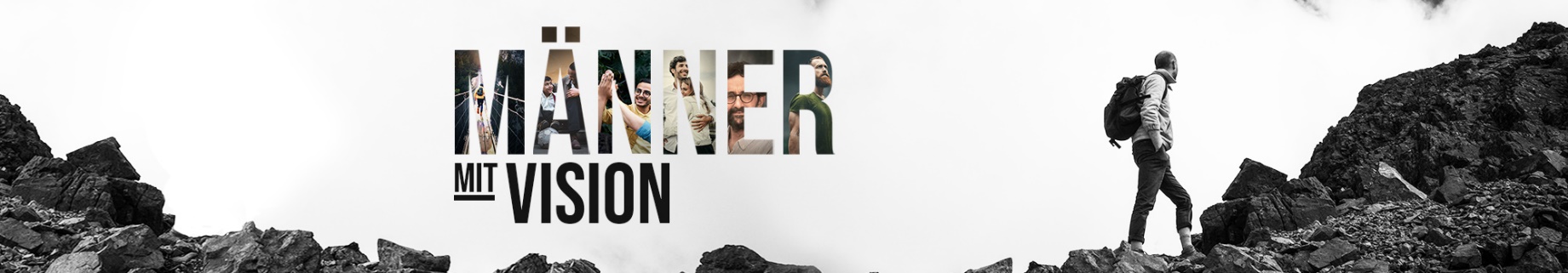 Wir möchten Dich und Deine Berufung gerne schon anhand der Bewerbungsunterlagen ein bisschen näher kennenlernen. Lass Dich aber durch die Vielzahl der Fragen und Seiten nicht abschrecken! Sie sollen Dir und uns helfen, Dich und Deine Berufung und Gottes aktuelle Pläne mit Deinem Leben kennenzulernen und uns ermöglichen, in dem Training mehr auf jeden einzelnen Teilnehmer eingehen zu können. Wir sind überzeugt, dass es auch für Dich selbst spannend und hilfreich sein wird, die Fragen zu beantworten.BEANTWORTE BITTE FOLGENDE FRAGEN IN STICHPUNKTEN. 
DEINE DATEN WERDEN SELBSTVERSTÄNDLICH VERTRAULICH BEHANDELT.1 - KONTAKT ZU KINGDOM IMPACTWie hast Du uns kennengelernt und von dem „Männer mit Vision“-Training erfahren? Hast Du schon ein Seminar von uns besucht oder Medien von uns gehört? 
Was hat Dich davon angesprochen oder Dich verändert?Weshalb bist Du bei „Männer mit Vision“ dabei?2 - BEZIEHUNG ZU JESUS Beschreibe kurz (ca. 1 Seite) wann/wie Du Jesus kennengelernt hast, sowie Deine jetzige Beziehung zu Jesus.Hast du die Taufe im Heiligen Geist erlebt und wenn ja, wann?Beschreibe eine Erfahrung mit Gott, die Dich besonders geprägt hat.3 - FAMILIE Wie würdest Du die Beziehungen in Deiner Familie beschreiben? (Eltern, Geschwister, Ehepartner, Kinder)Gibt es etwas, von dem Du Dir wünschst, dass es sich in Deiner Familie ändert?4 – BERUFUNG, LEBENSTRÄUME, IDENTITÄT, RUF GOTTES AUF DEINEM LEBENWas siehst Du als Deine Berufung?Welche Träume hast Du für Dein Leben?Welche Personen/Bücher/Medien/Erlebnisse haben Dich besonders geprägt?Mit welchen Worten könntest Du Dich am ehesten identifizieren:
Welches Umfeld/welche Nationen hast Du besonders auf dem Herzen?
5 - CHARAKTER, KÖRPERLICHE UND SEELISCHE VERFASSUNGWie würdest Du Dich selbst in den folgenden Bereichen einschätzen? Verwende dafür bitte Noten von 1 bis 5   (1 = sehr gut; 5 = schwach)
Nenne einige deiner Stärken.Was siehst Du als Schwachpunkte in Deinem Leben? Wo sind aktuelle „Baustellen“?Hast bzw. hattest Du Schwierigkeiten mit:Gibt es sonst noch etwas, von dem Du denkst, dass wir es wissen sollten?6 – GEMEINDEZu welcher Gemeinde gehörst Du und seit wann?Beschreibe kurz die Beziehung zu Deiner Gemeinde.In welchen Bereichen arbeitest Du mit?7 – TRAINING/ERFAHRUNG IM BEREICH JÜNGERSCHAFT UND LEITERSCHAFTGibt es Leute, die Du schon in Jüngerschaft hattest? Hast Du einige Leute besonders geprägt? Wen?Hast Du im Bereich Leiterschaft Erfahrungen (Gemeinde, Beruf, Projekte, Mission, …)?8 – JÜNGERSCHAFTLICHE BEGLEITUNGMit dieser Bewerbung meldest Du Dich natürlich nicht nur bei uns als Team von Kingdom Impact zum Training, sondern bei Gott selbst. Wir glauben, dass der Heilige Geist Dir der allerbeste Lehrmeister sein wird! Gleichzeitig werden auch wir Dich jüngerschaftlich begleiten und trainieren – und das ist im Reich Gottes nur dann möglich, wenn Herzen zu Gott und zueinander geöffnet sind. Als Mentoren werden wir jeden Teilnehmer bewusst auf unser Herz nehmen und während dieser Zeit für Euch beten. a)	Bist Du bereit, uns als Team von Kingdom Impact während dieser Trainingszeit Dein Herz zu öffnen und mit uns zu glauben, dass Gott Dich in dieser Zeit auch durch die jüngerschaftliche Begleitung und Hausaufgaben trainieren wird?	 Ja	 Neinb)	Möchtest Du Dich auf ein Training mit dem Wort Gottes einlassen und belehrbar sein?	 Ja	 Nein10 – WEITERESGibt es noch irgendetwas, was Du uns gerne mitteilen möchtest?Alle persönlichen Angaben werden selbstverständlich vertraulich behandelt. 
Ganz herzlichen Dank für Deine Mühe!

Dein MÄNNER MIT VISION Team
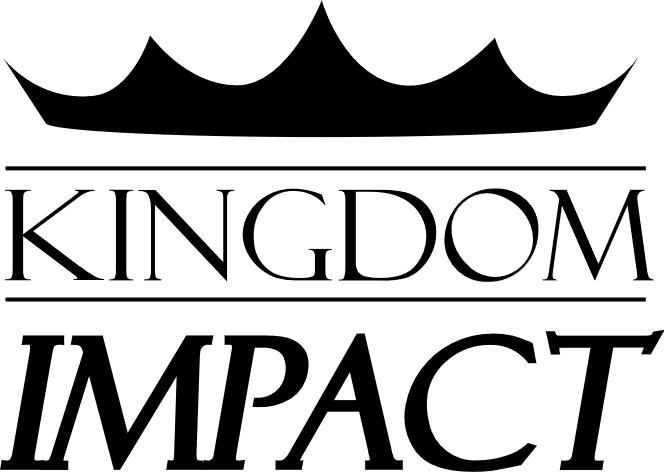 jwanka@kingdomimpact.orgKingdom Impact - Schulungszentrum & Gebetshaus
Linzgaustraße 1 | 88630 Pfullendorf-Denkingen | www.kingdomimpact.org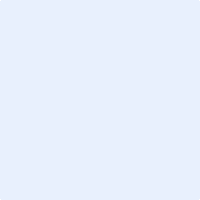 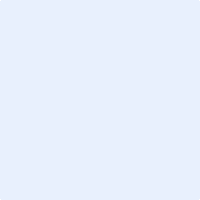 NameStraßePLZ & OrtTelefon-Nr.Handy-Nr.EmailNationalitätGeburtsdatumFamilienstandName & Alter des Ehepartners/der KinderSchulbildungErlernter BerufDerzeitige TätigkeitGemeinde Beter Trainer Pionier Fürbitter Jüngermacher Leiter Kämpfer MissionarSonstiges: Diener Künstler … prophetisch Heilungsdienst ... apostolisch Anbeter … evangelistisch Künstler … Lehrer Musiker … Hirte Tänzer … Prediger … …Meine FamilieMeine NachbarschaftMeine GemeindeMeine StadtMein LandAndere Nationeneine Gruppe von Menschen 
(z.B. Jugend, Musiker, Ärzte, Familien, Politiker, etc., ...)WeiteresTeamfähigkeitZuverlässigkeitGeistige LeistungsfähigkeitKörperliche GesundheitDisziplin, DurchhaltevermögenEmotionale StabilitätFRÜHERJETZTSüchten 
→ Rauchen, Drogen, Alkohol, TV, Essen, etc.Sexueller BereichRebellion KritiksuchtUnvergebenheitStolz 
→ Überheblichkeit oder MinderwertigkeitPhilosophie/Ideologien, 
wie z.B. Marxismus, FreimaurereiOkkultismus, Horoskope, Esoterik, AstrologieRassismus, Antisemitismus→ Was ist Deine Stellung zu Israel?Hast bzw. hattest Du jemals schwerwiegende psychische Probleme?Hast Du aktuell körperliche Beschwerden oder Krankheiten, für die Du Heilung brauchst? 
→ Wenn ja, welche?